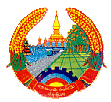 ສາທາລະນະ​ລັດ  ປະຊາທິປະ​ໄຕ  ປະຊາຊົນ​ລາວສັນຕິພາບ  ​ເອກະລາດ  ປະຊາທິປະ​ໄຕ  ​ເອກະ​ພາບ  ວັດ​ທະນະ​ຖາວອນອົງການ​ໄອ​ຍະ​ການ​ປະຊາຊົນ​ສູງສຸດຫ້ອງການ								              ເລກທີ.............../ຫກ      					                              ນະຄອນຫຼວງ​ວຽງ​ຈັນ, ວັນ​ທີ......ທັັນວາ 2016ບົດສະຫຼຸບປະເມີນຜົນການຈັດຕັ້ງປະຕິບັດການຕິດຕາມກວດກາ ການແກ້ໄຂຄະດີແບບຄົບວົງຈອນ ຢູ່ສອງກົມ ອົງການໄອຍະການປະຊາຊົນສູງສຸດ (ໄລຍະເດືອນ 10-12/2016)- ອີງຕາມ: ຂໍໍ້ຕົກລົງ ຂອງຫົວຫນ້າອົງການໄອຍະການປະຊາຊົນສູງສຸດ ວ່າດ້ວຍການນໍາໃຊ້ການຄຸ້ມຄອງບໍລິຫານຄະດີຄົບວົງຈອນ ສະບັບເລກທີ 078/ອອປສ, ລົງວັນທີ 11/12/2015; - ອີງຕາມ: ບົດແນະນໍາ ຂອງຫົວຫນ້າຫ້ອງການ ອອປສ ສະບັບເລກທີ 06/ອອປສ.ຫກ, ລົງວັນທີ 11/12/2015 ກ່ຽວກັບການຈັດຕັ້ງປະຕິບັດການຄຸ້ມຄອງບໍລິຫານຄະດີີຄົບວົງຈອນ ສໍາລັບອົງການໄອຍະການທົ່ວປະເທດ;- ອີງຕາມ: ສະພາບການຈັດຕັ້ງປະຕິບັດການຕິດຕາມກວດກາການຈໍລະຈອນເອກະສານສຳນວນຄະດີ ແລະ ຄຳຮ້ອງ ໄລຍະເວລາ 03 ເດືອນ ນັບແຕ່ເດືອນ 10-12/2016.ເພື່ອເປັນການສັງເກດຕີລາຄາ ຈຸດດີຜົນໄດ້ຮັບ, ຈຸດອ່ອນ ຂໍ້ຄົງຄ້າງ ພ້ອມທັງສາເຫດແນໃສ່ຖອດຖອນບົດຮຽນ ແລະ ສືບຕໍ່ຈັດຕັ້ງປະຕິບັດການຕິດຕາມກວດກາການຈໍລະຈອນສຳນວນຄະດີ ແລະ ຄຳຮ້ອງ ຢູ່ອົງການໄອຍະການປະຊາຊົນໃນຕໍ່ຫນ້າ ຫ້ອງການອົງການໄອຍະການປະຊາຊົນສູງສຸດ ຈຶ່ງສະຫລຸບ ແລະ ປະເມີນຜົນການຈັດຕັ້ງປະຕິບັດໄດ້ ດັ່ງນີ້:ສະພາບລວມ ຂໍ້ສະດວກ ແລະ ຂໍ້ຫຍຸ້ງຍາກຂໍ້ສະດວກ- ມີຂໍ້ຕົກລົງ ສະບັບເລກທີ 078/ອອປສ, ລົງວັນທີ 11/12/2015 ຂອງຫົວຫນ້າອົງການໄອຍະການປະຊາຊົນສູງສຸດ ວ່າດ້ວຍການນໍາໃຊ້ການຄຸ້ມຄອງບໍລິຫານຄະດີຄົບວົງຈອນ ເພື່ອເປັນບ່ອນອີງພື້ນຖານໃນການຈັດຕັ້ງປະຕິບັດຕົວຈິງ;- ມີບົດແນະນໍາ ເລກທີ 06/ອອປສ.ຫກ, ລົງວັນທີ 11/12/2015 ຂອງຫົວຫນ້າ ຫ້ອງການ ອົງການໄອຍະການປະຊາຊົນສູງສຸດ ກ່ຽວກັບການຈັດຕັ້ງປະຕິບັດການຄຸ້ມຄອງບໍລິຫານຄະດີຄົບວົງຈອນ ສໍາລັບອົງການໄອຍະການປະຊາຊົນທົ່ວປະເທດ;               - ມີຂໍ້ຕົກລົງ ເລກທີ 01/ອອປສ.ຫກ, ລົງວັນທີ 01/12/2008 ຂອງຫົວຫນ້າຫ້ອງການ ວ່າດ້ວຍການມອບໃຫ້ພະແນກຄົ້ນຄວ້າ-ສັງລວມ ເປັນຜູ່ຊຸກຍູ້ຕິດຕາມກວດກາການຈໍລະຈອນເອກະສານ ກ່ຽວກັບຄະດີແບບຄົບວົງຈອນ;- ມີຕາຕະລາງກໍານົດຂັ້ນຕອນ ພ້ອມກໍານົດເວລາຈະແຈ້ງ, ມີລະບຽບ ແລະ ຄໍາແນະນໍາວິທີການຈັດຕັ້ງປະຕິບັດ;- ໄດ້ຮັບການຮ່ວມມືຈາກພາກສ່ວນທີ່ກ່ຽວຂ້ອງໃນການຈັດຕັ້ງປະຕິບັດຕົວຈິງ.2. ຂໍ້ຫຍຸ້ງຍາກ2.1 ພະນັກງານຂັ້ນການນໍາຂອງກົມ ແລະ ວິຊາການບາງທ່ານ ຍັງບໍ່ທັນເຫັນຄວາມຫມາຍສໍາຄັນ ແລະ ຄວາມຈຳເປັນ ກ່ຽວກັບການຕິດຕາມກວດກາການແກ້ໄຂຄະດີຄົບວົງຈອນ;2.2 ໃນພາກປະຕິບັດຕົວຈິງ ຍັງບໍ່ທັນມີນິຕິກໍາໃນການຈັດຕັ້ງປະຕິບັດເປັນອັນລະອຽດເທື່ອ;2.3 ພາກປະຕິບັດຕົວຈິງ ຜູ່ຮັບຜິດຊອບຢູ່ບາງຂັ້ນຕອນ ຍັງຖືເບົາບໍ່ຂຽນລົງວັນທີ ເດືອນ ປີ ມອບສົ່ງສໍານວນຄະດີ ແລະ ຄຳຮ້ອງ ຈຶ່ງເຮັດໃຫ້ມີຄວາມຫຍຸ້ງຍາກໃຫ້ພາກສ່ວນທີ່ເຮັດຫນ້າທີ່ຕິດຕາມກວດກາ.ສະພາບການຕົວຈິງໃນການຕິດຕາມກວດກາ	ນັບແຕ່ໄລຍະເດືອນ 10-12/2016 ໄດ້ຕິດຕາມກວດກາການການແກ້ໄຂຄະດີຄົບວົງຈອນ ລວມທັງຫມົດ 108 ເລື່ອງ, ໃນນັ້ນມີຄະດີແພ່ງ ຈໍານວນ 77 ເລື່ອງ, ຄະດີອາຍາ ຈໍານວນ 31 ເລື່ອງ ລະອຽດດັ່ງລຸ່ມນີ້:	ຜ່ານການຕິດຕາມກວດກາເຫັນໄດ້ ຄືດັ່ງນີ້:ສະເພາະຄະດີແພ່ງ ມີຄື:ຄະດີທີ່ໄດ້ປະຕິບັດຖືກຕ້ອງຕາມກຳນົດເວລາ ມີຈຳນວນ 27 ເລື່ອງ ເທົ່າກັບ 35,064%;ຄະດີທີ່ປະຕິບັດຊັກຊ້າບໍ່ທັນກຳນົດເວລາ ມີຈຳນວນ 50 ເລື່ອງ ເທົ່າກັບ 64,935%;1.1 ສໍານວນຄະດີແພ່ງ ຂັ້ນລົບລ້າງ ຈໍານວນ 25 ເລື່ອງ ເທົ່າກັບ 32,467%, ຖືກຕາມກຳນົດເວລາ 11 ເລື່ອງ ເທົ່າກັບ 44 % ມີການຊັກຊ້າຢູ່ບາງຂັ້ນຕອນທີ່ແຕກຕ່າງກັນ 14 ເລື່ອງ ເທົ່າກັບ 56% ດັ່ງນີ້:1.2 ຂັ້ນຮື້ຟື້ນ, ສໍານວນທວງ ແລະ ຄໍາຮ້ອງຕ່າງໆ ຈໍານວນ 52 ເລື່ອງ ເທົ່າກັບ 67,532 %, ຖືກຕາມກຳນົດເວລາ 16 ເລື່ອງ ເທົ່າກັບ 30,769% ມີການຊັກຊ້າຢູ່ບາງຂັ້ນຕອນທີ່ແຕກຕ່າງກັນ 36 ເລື່ອງ ເທົ່າກັບ 69,230%  ດັ່ງນີ້:ສະເພາະຄະດີອາຍາ ມີຄື:ຄະດີທີ່ໄດ້ປະຕິບັດຖືກຕ້ອງຕາມກຳນົດເວລາ ມີຈຳນວນ 10 ເລື່ອງ ເທົ່າກັບ 32,258%;ຄະດີທີ່ປະຕິບັດຊັກຊ້າບໍ່ທັນກຳນົດເວລາ ມີຈຳນວນ 21 ເລື່ອງ ເທົ່າກັບ 67,741%;ໃນນັ້ນ ການລົງວັນທີ ເດືອນ ປີ ຕາມຕາຕະລາງຕິດຕາມຄະດີຄົບວົງຈອນ ແມ່ນບໍ່ຄົບຖ້ວນຕາມຂັ້ນຕອນທຸກເລື່ອງ. ສໍານວນຄະດີຂັ້ນລົບລ້າງ ຈໍານວນ 17 ເລື່ອງ ເທົ່າກັບ 54,838%,  ມີການຊັກຊ້າຢູ່ບາງຂັ້ນຕອນທີ່ແຕກຕ່າງກັນ 16 ເລື່ອງ ເທົ່າກັບ 51,612% ດັ່ງນີ້:ສໍານວນທວງ, ຄໍາຮ້ອງຕ່າງໆ ຈໍານວນ 14 ເລື່ອງ ເທົ່າກັບ 45,131%, ຖືກຕາມກຳນົດເວລາ  09 ເລື່ອງ ເທົ່າກັບ 64,285% ມີການຊັກຊ້າຢູ່ບາງຂັ້ນຕອນ 05 ເລື່ອງ ເທົ່າກັບ 35,714%  ດັ່ງນີ້:ຫມາຍເຫດ: ຂັ້ນຕອນທີ 2-18 ແມ່ນບໍ່ລົງວັນທີທຸກເລື່ອງ.ສັງເກດຕີລາຄາ ຈຸດດີ, ຈຸດອ່ອນ, ສາເຫດ ແລະ ບົດຮຽນທີ່ຖອດຖອນໄດ້ພາຍຫລັງທີ່ມີຂໍ້ຕົກລົງ ສະບັບເລກທີ 078/ອອປສ, ລົງວັນທີ 11/12/2015 ຂອງຫົວຫນ້າອົງການໄອຍະການປະຊາຊົນສູງສຸດ ວ່າດ້ວຍການນໍາໃຊ້ການຄຸ້ມຄອງບໍລິຫານຄະດີຄົບວົງຈອນ ແລະ ມີຂໍ້ຕົກລົງ ມອບໃຫ້ພະແນກຄົ້ຄວ້າ-ສັງລວມ ເປັນຜູ່ຊຸກຍູ້ຕິດຕາມກວດກາ ສາມາດສັງເກດຕີລາຄາໄດ້ດັ່ງນີ້:1. ຈຸດດີ1.1 ກົມກວດກາຄະດີອາຍາ, ກົມກວດກາຄະດີແພ່ງ ໄດ້ຈັດຕັ້ງປະຕິບັດຕາມຂໍ້ຕົກລົງ ຂອງຫົວຫນ້າອົງການໄອຍະການປະຊາຊົນສູງສຸດ ໃນການລົງເກັບກຳຂໍ້ມູນທຸກສຳນວນຄະດີ, ຄຳຮ້ອງ ຕາມແບບຟອມທີ່ໄດ້ມີຄຳແນະນຳຢ່າງຈະແຈ້ງໄປແລ້ວນັ້ນ;1.2 ພາກສ່ວນທີ່ຮັບຜິດຊອບວຽກງານດັ່ງກ່າວ ໄດ້ລົງຂໍ້ມູນ ເປັນຕົ້ນ: ວັນທີ ເດືອນ ປີ ເພື່ອເປັນບ່ອນອີງ ໃນການຕິດຕາມກວດກາ, ສັງລວມ ການແກ້ໄຂຄະດີທີ່ມີຄວາມຊັກຊ້າ ແລະ ການດຳເນີນຄະດີທີ່ຖືກຕ້ອງຕາມກຳນົດເວລາ;1.3 ພະນັກງານທີ່ຮັບຜິດຊອບ ຢູ່ແຕ່ລະຂອດວຽກ, ແຕ່ລະຂັ້ນຕອນ ສ່ວນຫລາຍໄດ້ເອົາໃຈໃສ່ປະຕິບັດການແກ້ໄຂຄະດີໃຫ້ໄປຕາມຂັ້ນຕອນ ແລະ ເວລາທີ່ໄດ້ກຳນົດໄວ້;1.4 ເປັນລະບຽບການ, ມີຂັ້ນຕອນ ການຈໍລະຈອນສໍານວນຄະດີ ແລະ ຄໍາຮ້ອງ ທີ່ເປັນລະບົບເອກະພາບ.2. ຜົນໄດ້ຮັບ2.1 ການແກ້ໄຂຄະດີ, ຄໍາຮ້ອງ ຖ້າທຽບໃສ່ໃນໄລຍະທີ່ຍັງບໍ່ທັນມີລະບຽບການຄຸ້ມຄອງການແກ້ໄຂຄະດີຄົບວົງຈອນ ເຫັນວ່າ ມີປະສິດທິຜົນດີຂຶ້ນກວ່າເກົ່າ ໂດຍສະເພາະການປະຕິບັດກຳນົດເວລາ;2.2 ສາມາດຕິດຕາມກວດກາໄດ້ ວ່າການແກ້ໄຂສໍານວນຄະດີ ແລະ ຄໍາຮ້ອງ ຊັກຊ້າຢູ່ຂັ້ນຕອນໃດ, ພາກສ່ວນໃດ ແລະ ພະນັກງານວິຊາການຜູ່ໃດຮັບຜິດຊອບ;2.3 ມີຂໍ້ມູນສະເຫນີໃຫ້ພາກສ່ວນກ່ຽວຂ້ອງ ຊອກວິທີແກ້ໄຂ ເພື່ອນໍາສະເຫນີຂັ້ນເທິງຊີ້ນໍາການຈັດຕັ້ງປະຕິບັດ ການແກ້ໄຂຄະດີ ແລະ ຄຳຮ້ອງໃຫ້ຖືກຕ້ອງຕາມກໍານົດເວລາ ຕາມລະບຽບການ ແລະ ກົດຫມາຍ. 3. ຈຸດອ່ອນ, ຂໍ້ຄົງຄ້າງ3.1 ການຈັດຕັ້ງປະຕິບັດການແກ້ໄຂຄະດີຄົບວົງຈອນ ຕາມມີຂໍ້ຕົກລົງ ຂອງຫົວຫນ້າອົງການໄອຍະການປະຊາຊົນສູງສຸດ ສະບັບເລກທີ 078/ອອປສ, ລົງວັນທີ 11/12/2015 ແລະ ບົດແນະນຳ ຂອງຫົວຫນ້າຫ້ອງການ ສະບັບເລກທີ 06/ອອປສ.ຫກ, ລົງວັນທີ 11/12/2015 ຍັງບໍ່ທັນເຂັ້ມງວດ;3.2 ພະນັກງານວິຊາການບາງຄົນ ລົງຂໍ້ມູນໃນຮ່າງແບບຟອມການຈໍລະຈອນສໍານວນຄະດີ ແລະ ຄໍາຮ້ອງບໍ່ລະອຽດ, ໂດຍສະເພາະ ບໍ່ລົງວັນທີ ເດືອນ ປີ. ສະນັ້ນ, ຈຶ່ງເຮັດໃຫ້ພາກສ່ວນທີ່ຮັບຜິດ ຊອບສັງລວມການຕິດຕາມກວດກາການແກ້ໄຂຄະດີຄົບວົງຈອນ ບໍ່ສາມາດເກັບກໍາຂໍ້ມູນໄດ້ຕາມລະບຽບການ ແລະ ບໍ່ສາມາດຮູ້ໄດ້ວ່າການແກ້ໄຂສໍານວນຄະດີ ແລະ ຄໍາຮ້ອງ ຊັກຊ້າຢູ່ຂັ້ນຕອນໃດ;3.3 ການປະສານສົມທົບກັນລະຫວ່າງຜູ່ຮັບຜິດຊອບລົງວັນທີ ເດືອນ ປີ ຂອງແຕ່ລະຂັ້ນຕອນ ຍັງເຮັດບໍ່ທັນໄດ້ດີ, ໂດຍສະເພາະ ຜູ່ມອບ-ຜູ່ຮັບ ສຳນວນຄະດີ ແລະ ຄຳຮ້ອງ ບໍ່ໄດ້ກວດກາເບິ່ງການລົງວັນທີ່ ເດືອນ ປີ ຢ່າງຈະແຈ້ງ ຫຼື ບາງຄັ້ງຜູ່ສົ່ງ ແລະ ຜູ່ຮັບລົງວັນທີ ບໍ່ກົງກັນ, ຈຶ່ງເຮັດໃຫ້ມີຄວາມຫຍຸ້ງຍາກໃນເວລາກວດກາ ຊຶ່ງເປັນຂັ້ນຕອນສຸດທ້າຍ; 3.4 ການດໍາເນີນຄະດີວົງຈອນຍັງບໍ່ທັນປະຕິບັດໄດ້ຕາມຄາດຫມາຍທີ່ໄດ້ກໍານົດໄວ້.4. ບົດຮຽນທີ່ຖອດຖອນໄດ້4.1 ມີຄວາມຈໍາເປັນທີ່ຈະຕ້ອງໄດ້ສືບຕໍ່ຈັດຕັ້ງປະຕິບັດການຄຸ້ມຄອງກວດກາການແກ້ໄຂຄະດີຄົບວົງຈອນ ຢູ່ອົງການໄອຍະການປະຊາຊົນສູງສຸດ;4.2 ຜັນຂະຫຍາຍການຈັດຕັ້ງປະຕິບັດການແກ້ໄຂຄະດີຄົບວົງຈອນ ລົງສູ່ອົງການໄອຍະການປະຊາຊົນທຸກຂັ້ນ ໃນທົ່ວປະເທດ ເພາະມັນເປັນການຕິດຕາມກວດກາໂດຍກົງຕໍ່ການແກ້ໄຂຄະດີທີ່ເຂົ້າມາຍັງອົງການໄອຍະການ ພ້ອມທັງເປັນການກະຕຸ້ນໃຫ້ພະນັກງານທຸກຄົນມີຄວາມຮັບຜິດຊອບວຽກງານດັ່ງກ່າວ ເພີ່ມທະວີຄວາມຮັບຜິດຊອບໃຫ້ສູງຂຶ້ນກວ່າເກົ່າ.ທິດທາງໃນການແກ້ໄຂເພື່ອເຮັດໃຫ້ສຳນວນຄະດີ ແລະ ຄຳຮ້ອງ ຜ່ານຂັ້ນຕອນການຈໍລະຈອນເອກະສານແບບຄົບວົງຈອນຕາມຮ່າງໃບຕິດຕາມດັ່ງກ່າວ ຕາມຂໍ້ຕົກລົງ ສະບັບເລກທີ 078/ອອປສ, ລົງວັນທີ 11/12/2015 ຂອງຫົວຫນ້າອົງການໄອຍະການປະຊາຊົນສູງສຸດ ວ່າດ້ວຍການນໍາໃຊ້ການຄຸ້ມຄອງບໍລິຫານຄະດີຄົບວົງຈອນ ແລະ ເຮັດໃຫ້ວຽກງານດັ່ງກ່າວໄດ້ຮັບການຈັດຕັ້ງປະຕິບັດຢ່າງເຂັ້ມງວດ, ເຮັດໃຫ້ການແກ້ໄຂຄະດີ ແລະ ຄຳຮ້ອງ ຖືກຕ້ອງຕາມກຳນົດເວລາ ຕາມລະບຽບ ແລະ ກົດຫມາຍທີ່ໄດ້ກຳນົດໄວ້ ຈຶ່ງສະເຫນີວິທີການແກ້ໄຂ ດັ່ງນີ້:1. ສະເຫນີຂັ້ນເທິງ ຊີ້ນໍາກົມກ່ຽວຂ້ອງ ແລະ ພາກສ່ວນທີ່ເຮັດຫນ້າທີ່ແກ້ໄຂຄໍາຮ້ອງ ຕ້ອງໄດ້ເອັາໃຈໃສ່ຕິດຕາມກວດກາ, ຊີ້ນຳບັນດາພະແນກ, ພະນັກງານວິຊາການ ຈົ່ງເອົາໃຈໃສ່ລົງຂໍ້ມູນໃສ່ໃນຮ່າງຕິດຕາມການຈໍລະຈອນສໍານວນຄະດີ ແລະ ຄຳຮ້ອງ ໃນທຸກຂັ້ນຕອນທີ່ຢູ່ໃນຄວາມຮັບຜິດຊອບຂອງຕົນ;2. ຄວນມີຄໍາແນະນໍາຢ່າງລະອຽດຕືື່ມ ໃນການແຍກປະເພດຄໍາຮ້ອງ ທີ່ຄວນຈະມີໃບຕິດຕາມການຈໍລະຈອນເອກະສານ ແລະ ຄຳຮ້ອງໃດທີ່ບໍ່ຄວນມີ;3. ການຊັກຊ້າໃນການຈໍລະຈອນສໍານວນຄະດີ ແລະ ຄໍາຮ້ອງໃນແຕ່ລະຂັ້ນຕອນ ຕ້ອງໄດ້ສະຫລຸບຈຳນວນວັນ ແລ້ວຄິດໄລ່ເປັນເປີເຊັນ ທັງນີ້ ກໍເພື່ອຈະໄດ້ຮູ້ແຈ້ງວ່າ ແມ່ນຂັ້ນຕອນໃດທີ່ປະຕິບັດບໍ່ທັນຕາມກຳນົດເວລາ, ຈາກນັ້ນ ຈຶ່ງພ້ອມກັນຊອກຫາວິທີແກ້ໄຂບັນຫາດັ່ງກ່າວ;4. ພາກສ່ວນທີ່ກ່ຽວຂ້ອງ ຕ້ອງໄດ້ສະຫລຸບຖອດຖອນບົດຮຽນສະເພາະພາຍໃນກົມ, ຕິດຕາມຊຸກຍູ້ພະນັກງານວິຊາການ ທີ່ຮັບຜິດຊອບວຽກງານດັ່ງກ່າວ ໃຫ້ແກ້ໄຂບັນຫາທີ່ຍັງຄົງຄ້າງ.         ຫົວຫນ້າຫ້ອງການບ່ອນສົ່ງຄະນະນໍາ ອອປສ 3 ທ່ານ..........ທ່ານລະ 1 ສະບັບ;ຜູ່ຊ່ວຍ ທ່ານ ຫົວຫນ້າ ອອປສ ............. 1 ສະບັບ;ຄະນະນໍາ ຫ້ອງການ ............... ທ່ານລະ 1 ສະບັບ;ກົມຕິດຕາມກວດກາຄະດີແພ່ງ................. 1 ສະບັບ;ກົມຕິດຕາມກວດກາຄະດີອາຍາ............... 1 ສະບັບ;ສຳເນົາຢູ່ພະແນກຄົ້ນຄວ້າ-ສັງລວມ.......... 2 ສະບັບ.ຂັ້ນຕອນຢູ່ກັບພາກສ່ວນຈໍານວນວັນຈຳນວນເລື່ອງສ່ວນຮ້ອຍ (%)ໝາຍເຫດ1ຂາເຂົ້າ-ຂາອອກ ອອປສເຄິ່ງວັນ311,111%ລົງທຸກເລື່ອງ2ເລຂາ ທ່ານຮອງ ອອປສເຄິ່ງວັນ414,814%ລົງທຸກເລື່ອງ3ຂາເຂົ້າ-ຂາອອກ ກົມເຄິ່ງວັນ00ລົງທຸກເລື່ອງ4ຫົວໜ້າກົມ1 ວັນ27,407%ລົງທຸກເລື່ອງ5ຮອງຫົວໜ້າກົມ1 ວັນ13,703%ລົງທຸກເລື່ອງ6ຫົວໜ້າພະແນກເຄິ່ງວັນ13,703%ລົງທຸກເລື່ອງ7ວິຊາການຄົ້ນຄວ້າ16 ວັນ311,111%ລົງທຸກເລື່ອງ8ຫົວໜ້າພະແນກກວດຄືນ3 ວັນ00ລົງທຸກເລື່ອງ9ຮອງກົມ ຜູ່ຊີ້ນຳພະແນກ1 ວັນ622,222%ລົງທຸກເລື່ອງ10ຫົວໜ້າກົມ1 ວັນ1970,370%ລົງທຸກເລື່ອງ11ພິມດີດເຄິ່ງວັນ13,703%ລົງທຸກເລື່ອງ12ວິຊາການກວດພິມເຄິ່ງວັນ00ລົງທຸກເລື່ອງ13ຂາເຂົ້າ-ຂາອອກ ກົມເຄິ່ງວັນ13,703%ລົງທຸກເລື່ອງ14ເລຂາ ທ່ານຮອງ ກວດພິມເຄິ່ງວັນ518,518%ລົງທຸກເລື່ອງ15ເລຂາທ່ານຮອງເອົາເຂົ້າເຊັນ1 ວັນ622,222%ລົງທຸກເລື່ອງ16ຂາເຂົ້າ-ຂາອອກ ກົມ1 ວັນ13,703%ລົງທຸກເລື່ອງ17ຂາເຂົ້າ-ຂາອອກລວມ1 ວັນ00ລົງທຸກເລື່ອງຂັ້ນຕອນຢູ່ກັບພາກສ່ວນຈໍານວນວັນຈຳນວນເລື່ອງສ່ວນຮ້ອຍ (%)ໝາຍເຫດ1ຂາເຂົ້າ-ຂາອອກ ອອປສເຄິ່ງວັນ713,461%ລົງທຸກເລື່ອງ2ເລຂາ ທ່ານຮອງ ອອປສເຄິ່ງວັນ713,461%ລົງທຸກເລື່ອງ3ຂາເຂົ້າ-ຂາອອກ ກົມເຄິ່ງວັນ23,846%ລົງທຸກເລື່ອງ4ຫົວໜ້າກົມ1 ວັນ1019,230%ລົງທຸກເລື່ອງ5ຮອງຫົວໜ້າກົມ1 ວັນ00ລົງທຸກເລື່ອງ6ຫົວໜ້າພະແນກເຄິ່ງວັນ11,923%ລົງທຸກເລື່ອງ7ວິຊາການຄົ້ນຄວ້າ16 ວັນ1834,615%ລົງທຸກເລື່ອງ8ຫົວໜ້າພະແນກກວດຄືນ3 ວັນ11,923%ລົງທຸກເລື່ອງ9ຮອງກົມ ຜູ່ຊີ້ນຳພະແນກ1 ວັນ35,769%ລົງທຸກເລື່ອງ10ຫົວໜ້າກົມ1 ວັນ2650%ລົງທຸກເລື່ອງ11ພິມດີດເຄິ່ງວັນ11,923%ລົງທຸກເລື່ອງ12ວິຊາການກວດພິມເຄິ່ງວັນ35,769%ລົງທຸກເລື່ອງ13ຂາເຂົ້າ-ຂາອອກ ກົມເຄິ່ງວັນ11,923%ລົງທຸກເລື່ອງ14ເລຂາ ທ່ານຮອງ ກວດພິມເຄິ່ງວັນ611,538%ລົງທຸກເລື່ອງ15ເລຂາທ່ານຮອງເອົາເຂົ້າເຊັນ1 ວັນ59,615%ລົງທຸກເລື່ອງ16ຂາເຂົ້າ-ຂາອອກ ກົມ1 ວັນ11,923%ລົງທຸກເລື່ອງ17ຂາເຂົ້າ-ຂາອອກລວມ1 ວັນ00ລົງທຸກເລື່ອງຂັ້ນຕອນຢູ່ກັບພາກສ່ວນຈໍານວນວັນຈຳນວນເລື່ອງສ່ວນຮ້ອຍ (%)ໝາຍເຫດ1ຂາເຂົ້າ-ຂາອອກ ອອປສເຄິ່ງວັນ00ລົງທຸກເລື່ອງ2ເລຂາ ທ່ານຮອງ ອອປສເຄິ່ງວັນ00ລົງທຸກເລື່ອງ3ຂາເຂົ້າ-ຂາອອກ ກົມເຄິ່ງວັນ741,176%ລົງທຸກເລື່ອງ4ຫົວຫນ້າກົມ1 ວັນ00ລົງທຸກເລື່ອງ5ຮອງຫົວຫນ້າກົມເຄິ່ງວັນ00ລົງທຸກເລື່ອງ6ຫົວຫນ້າພະແນກ1 ວັນ317,647%ລົງທຸກເລື່ອງ7ວິຊາການຄົ້ນຄວ້າ20 ວັນ00ລົງທຸກເລື່ອງ8ພິມດີດ1 ວັນ00ລົງທຸກເລື່ອງ9ຫົວຫນ້າພະແນກກວດຄືນ1 ວັນ00ລົງທຸກເລື່ອງ10ຮອງກົມ ຜູ່ຊີ້ນຳພະແນກເຄິ່ງວັນ00ລົງທຸກເລື່ອງ11ຫົວຫນ້າກົມ1 ວັນ00ລົງທຸກເລື່ອງ12ຂາເຂົ້າ-ຂາອອກ ກົມເຄິ່ງວັນ847,058%ລົງທຸກເລື່ອງ13ເລຂາ ທ່ານຮອງ 1 ວັນ952,941%ລົງທຸກເລື່ອງ14ຂາເຂົ້າ-ຂາອອກ ກົມ1 ວັນ00ລົງທຸກເລື່ອງ15ຂາເຂົ້າ-ຂາອອກລວມ1 ວັນ00ລົງທຸກເລື່ອງຂັ້ນຕອນຢູ່ກັບພາກສ່ວນຈໍານວນວັນຈຳນວນເລື່ອງສ່ວນຮ້ອຍ (%)ໝາຍເຫດ1ຂາເຂົ້າ-ຂາອອກ ອອປສ1 ວັນ002ເລຂາ ທ່ານ ອອປສ2 ວັນ3ເລຂາ ທ່ານຮອງ ອອປສ2 ວັນ4ຂາເຂົ້າ-ຂາອອກ ກົມ1 ວັນ5ຫົວຫນ້າກົມ2 ວັນ6ຮອງຫົວຫນ້າກົມ2 ວັນ7ຫົວຫນ້າພະແນກ2 ວັນ8ວິຊາການຄົ້ນຄວ້າ25 ວັນ9ຫົວຫນ້າພະແນກ2 ວັນ10ຮອງກົມ ຜູ່ຊີ້ນຳພະແນກ2 ວັນ11ຫົວຫນ້າກົມ2 ວັນ12ຂາເຂົ້າ-ຂາອອກ ກົມ1 ວັນ13ພິມດີດ3 ວັນ14ວິຊາການກວດຄືນ2 ວັນ15ພິມດີດ2 ວັນ16ຂາເຂົ້າ-ຂາອອກ ກົມ1 ວັນ17ເລຂາ ທ່ານ ອອປສ/ທ່ານຮອງ 5 ວັນ18ຂາເຂົ້າ-ຂາອອກ ກົມ1 ວັນ19ພະແນກຄົ້ນຄວ້າ-ສັງລວມ2 ວັນ00